Bonjour pour ajouter un bouton macro dans la barre de taches.1-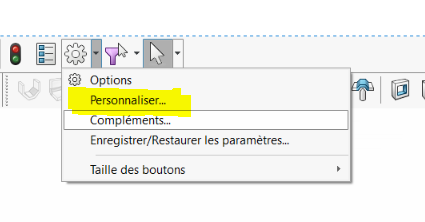 2-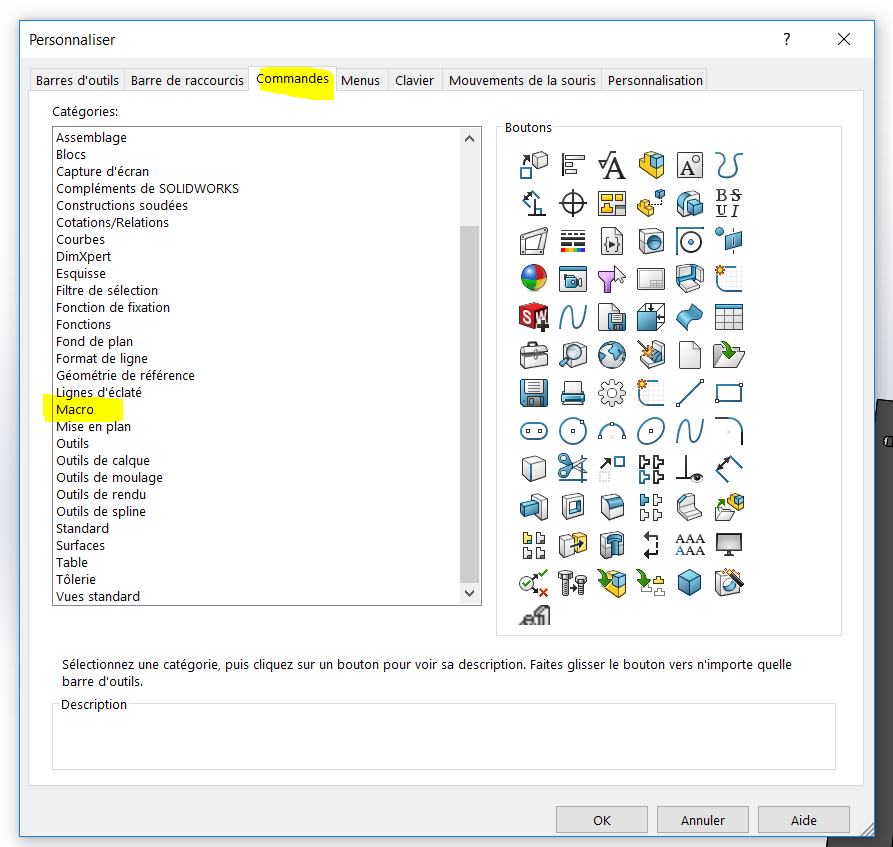 3-Faire un glissé déposé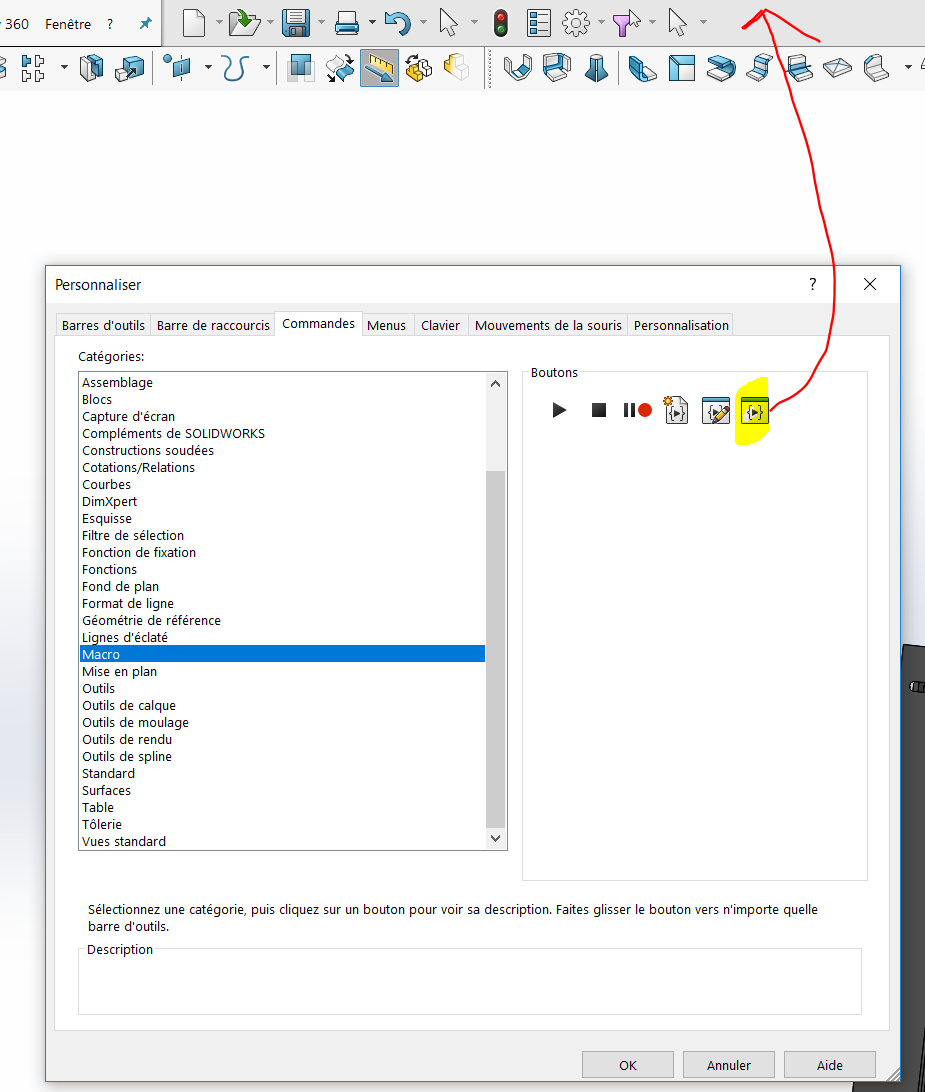 Une fois la glaise déposée effectué un utilitaire va s’ouvrir tous seul Cliquer en « 1 » puis aller chercher la macro Cliquer en « 2 » pour y placer une vignette (facultatif)Que la force soit avec toi.